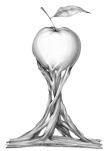 ОСНОВНО  УЧИЛИЩЕ    „ЛЮБЕН  КАРАВЕЛОВ”–ГР.БУРГАСгр. Б у р г а с							0879565088  - директор ул. Любен Каравелов „ № 69 					0879565077– зам.директорemail: lkaravelov@abv.bg					           0879565033– счетоводство========================================================= ИЗХ.№152/07.01.2020г.Отчет по чл. 15А , ал.2 от ЗДОИ за 2019г.Брой постъпили заявленияБрой заявления, по които е предоставен пълен достъпБрой заявления, по които е предоставен частичен достъпБрой заявления, препратени по компетентностБрой заявления, оставени без разглеждане22000Брой декларирани откази от предоставяне на обществена информацияБрой заявения, по които е отказан достъп до общесвена информацияБрой заявления, по които има частичен отказ от предоставена информацияБрой заявления, по които информацията не се съдържа в архива на администрацията и няма данни къде би могла да се съдържа, за което лицата се уведомяват с писмо0000